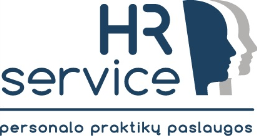 KĄ TURI ŽINOTI NAUJOS IR NAUJAS ĮMONĖS VADOVAS, BENDRAUDAMAS SU BUHALTERIU?VADOVO FINANSŲ PRADŽIAMOKSLISSeminaras - praktikumas vyks: Data: 2017 m. kovo 30 d. Vieta: Kauno pramonės prekybos ir amatų rūmai, K. Donelaičio g. 8, KaunasTrukmė: 17.30 – 20.30Investicija: 25,00 Eur /asm., Verslo moterų tinklo ir Personalo vadovų klubo nariams 20,00 Eur/asm.REGISTRACIJOS ANKETADalyvio (-ių) sąrašas:Įmonės rekvizitai:Registracijos anketą siųskite el. paštu irma@hrservice.lt iki 2017 m. kovo 29 d.Kontaktai pasiteiravimui: tel. +37061648090, irma@hrservice.ltDėkojame už registraciją!VšĮ Personalo praktikų paslaugos - patikimas personalo projektų partnerisNr.Dalyvio vardas, pavardėPareigosTelefono Nr.1.2.3.4.Įmonės pavadinimas:Įmonės adresas:Įmonės kodas:PVM mokėtojo kodas:Tel./fakso nr.:El. paštas:Pažymėkite „X“Pažymėkite „X“Verslo moterų tinklo narėPersonalo vadovų klubo narys